ГАОУ ДПО «Ленинградский областной институт развития образования»Всеволожский районный методический центрЛаборатория эффективных управленческих практикСтратегия развития школы – механизмы внутренних измененийФокус-группа– 2020Цель: отработка и апробация модели внутришкольной системы методической работы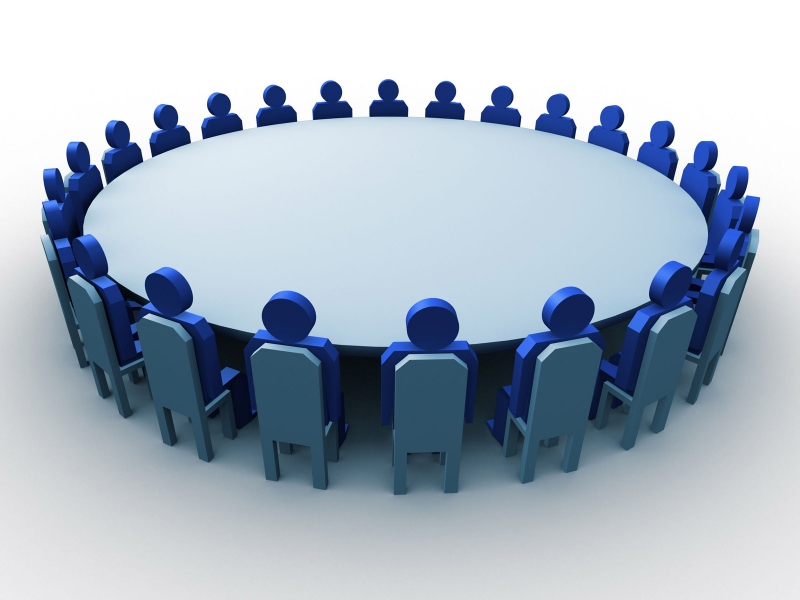 Всеволожск2019-2020Цель работы фокус-группы:  отработка и апробация  модели внутришкольной системы методической работыРуководитель проекта «Лаборатория эффективных управленческих практик» -Ковальчук О.В., д.п.н., профессор, Заслуженный учитель РФТьюторы:Кошкина В.С., к.п.н., доцент, Заслуженный учитель РФТерешкова Н.Н., директор МУ «Всеволожский районный методический центр»Фокус-группа – 2020:В состав фокус-группы входят управленческие команды общеобразовательных учреждений:МОУ «Средняя общеобразовательная школа с углубленным изучением отдельных предметов №2»  г. ВсеволожскаМОУ «Средняя общеобразовательная школа №4» г. ВсеволожскаМОБУ «Средняя общеобразовательная школа «Агалатовский центр образования»МОУ «Гарболовская средняя общеобразовательная школа»МОУ «Дубровская средняя общеобразовательная школа»МОБУ «Средняя общеобразовательная школа «Муринский центр образования №2»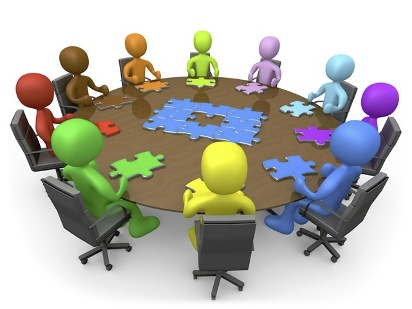 Алгоритм работы фокус-группы:Цель: отработка и апробация модели внутришкольной системы методической работыВ управленческую команду образовательного учреждения могут входить директор, заместители директора по учебной и воспитательной работе, руководители школьных и межшкольных методических объединений, учителя-наставники (до 5 человек).Фокус-группа собирается ежемесячно (с октября 2019 года по апрель 2010 года) поочередно в одном из учреждений.Каждое образовательное учреждений готовит небольшую презентацию  (особенности школьного коллектива, успехи и достижения).Между очными встречами члены фокус-группы, тьюторы общаются в дистанционном режиме.Тьюторы выезжают в каждое учреждение не менее трех раз для корректировки процесса отработки модели внутришкольной системы методической работы, проведения индивидуальных и групповых консультаций, посещения уроков и заседаний методических объединений.Очные встречи фокус-группы проходят в интерактивном режиме, в форме полилога, который предполагает активное участие каждого входящего в управленческую команду.Итоговым продуктом деятельности каждой управленческой команды явится построенная и апробированная модель внутришкольной системы методической работы.Модели внутришкольной системы методической работы будут представлены общественным экспертам педагогического сообщества Всеволожского муниципального района в июне 2020 года.Организация методической работы
в образовательном учрежденииВведениеВажнейшим средством повышения педагогического мастерства педагогов, связующим в единое целое всю систему работы образовательного учреждения, является методическая служба. Методическое пространство, как отмечает М. М. Поташник, — «это целостная, основанная на достижениях науки и передового педагогического опыта система взаимосвязанных мер, направленных на всестороннее повышение квалификации и профессионального мастерства каждого учителя и воспитателя, на развитие и повышение творческого потенциала педагогического коллектива в целом, а в конечном счете – повышение качества и эффективности образовательного процесса».Основной миссией методической службы является содействие комплексному развитию образовательного учреждения, оказание реальной адресной помощи педагогам и руководителям в развитии их профессионального мастерства, повышении творческого потенциала. В соответствии с данной миссией, с одной стороны, и новым содержанием образования, новыми образовательными технологиями, развитием педагогического творчества, с другой, вызвана необходимость приведения службы в соответствие с требованиями времени.Современная методическая служба должна иметь следующие черты:максимально удовлетворять социальному спросу на методические услуги на основе маркетинговых исследований и консалтинга;отвечать за возможность выбора педагогом содержания, форм и методов методической работы, способствующих его профессиональному росту;обеспечивать тесное сотрудничество педагогов по поиску оптимальных методических решений в реальном процессе обучения;организовывать распространение социально-педагогических инициатив, новаций и реальных достижений педагогов, педагогических коллективов, руководителей.Выстраивая работу с педагогическим коллективом в области инновационного развития, в качестве приоритетных методические службы все чаще выделяют следующие направления деятельности:развитие инновационной, ресурсной, стажировочной деятельности;научно-методическое обеспечение содержания образования;методическое сопровождение проектов в области образования;внедрение новых форм взаимодействия участников образовательного процесса и демонстрации педагогического мастерства;формирование профессиональных компетенций и повышения квалификации руководящих и педагогических работников.В развивающейся школе методическая работа, методическое сопровождение учителя приобретает ряд особенностей:методическая работа строится на основе науки и практики;методическая работа носит перспективный характер, рассчитана на ряд лет и ведется по общешкольной тематике;возможна разработка целевой комплексной программы, включающей все субъекты образовательного процесса в работу по избранной теме;сочетание коллективной и индивидуальной самообразовательной деятельности педагогов с учетом их затруднений, потребностей, возможностей и необходимости для работы в данном образовательном учреждении;своевременная и целенаправленная помощь педагогам в профессиональном росте и др.Многообразие функций и задач методической работы, постоянно обновляющийся характер ее содержания, а также конкретные особенности образовательного учреждения требуют от методической службы повышения эффективности традиционных и применения новых форм методической работы. Педагоги и методисты эффективно используют в своей деятельности разнообразные формы научно-методической работы: научно-практические конференции, семинары, круглые столы, мастер-классы, педагогические мастерские, конкурсы, выставки, форумы, фестивали, методические чтения и др.Структура организации методического пространства
образовательного учрежденияСегодня в каждом образовательном учреждении в различных видах и под разными названиями функционируют структурные подразделения методической службы: кафедры, методические объединения, временные инициативные коллективы, творческие группы, пилотные площадки и т.д.На слайде представлена стандартная модель организации методического пространства учреждения. Данная модель наиболее распространена. Методические объединения образуются на предметной или надпредметной основе, их количество зависит от педагогического состава учреждения. Планирует, координирует всю работу и организует все мероприятия методический совет. Для обеспечения индивидуальности методического сопровождения работа в "Школе молодого педагога" может быть организована в парах наставничества. Творческие группы рассматривают наиболее актуальные проблемы образования.Ответственное лицо за организацию методической работы в ОУВозглавляет методическую работу опытный педагог, который не только имеет собственный интересный опыт работы, но владеет элементами управленческого знания, умениями организационного, коммуникативного и аналитического характера. Приказ Минсоцздравразвития России № 761-н от 26.08.2010 года «Об утверждении единого квалификационного  справочника должностей руководителей, специалистов и служащих.Раздел  «Квалификационные характеристики должностей работников образования» определяет следующие должностные обязанности заместителя руководителя (директора, заведующего, начальника) образовательного учреждения:Координирует работу преподавателей, воспитателей, мастеров производственного обучения, других педагогических и иных работников, а также разработку учебно-методической и иной документации, необходимой для деятельности образовательного учреждения.Обеспечивает использование и совершенствование методов организации образовательного процесса и современных образовательных технологий, в том числе дистанционных. Осуществляет контроль за качеством образовательного (учебно-воспитательного) процесса, объективностью оценки результатов образовательной деятельности обучающихся, работой кружков и факультативов, обеспечением уровня подготовки обучающихся, соответствующего требованиям федерального государственного образовательного стандарта, федеральных государственных требований. Организует работу по подготовке и проведению экзаменов. Координирует взаимодействие между представителями педагогической науки и практики. Оказывает помощь педагогическим работникам в освоении и разработке инновационных программ и технологий. Организует учебно-воспитательную, методическую, культурно-массовую, внеклассную работу.Участвует в подборе и расстановке педагогических кадров, организует повышение их квалификации и профессионального мастерства.Принимает участие в подготовке и проведении аттестации педагогических и других работников образовательного учреждения.Если распорядительным актом образовательного учреждения руководитель назначает другого педагога, то назначается должностное поручение.Содержание и планирование методической работыОсновная задача, стоящая перед образовательным учреждением в результате выстраивания определенной модели методической службы, — повышение качества образовательного процесса и обеспечение эффективности управления процессом образования.Результативность методической работы оценивается по результату деятельности, выраженной количественными и качественными показателями, соотнесенности поставленных задач с планируемым результатом деятельности. Как и всякий анализ деятельности, анализ методической работы образовательного учреждения является одной самых трудных задач в деятельности администрации. Но поскольку анализ — это одна из последних стадий осуществления любого процесса, то он проходит наиболее успешно, если остальные стадии выполняются тщательно и грамотно. Так успешное планирование методической работы во многом определяет глубину ее анализа. Немалую роль для последующего анализа играет привычка регулярного документирования методических мероприятий (не нужно вспоминать, что было сделано или проведено). Большое подспорье для итогового анализа всей методической работы образовательного учреждения оказывает анализ конкретных мероприятий по мере их осуществления. Ведь все равно после проведенного мероприятия оно более или менее активно обсуждается в коллективе. Нужно только умело направить такое обсуждение и зафиксировать его результаты, которые потом войдут в общий анализ.Одной из самых больших ошибок при анализе методической работы является его принципиально хвалебный тон. Вместо четкого, ясного критического анализа деятельности получается ее презентация, в которой то, что «получилось» выставляется на передний план, а то, что не получилось, скрывается. Такой анализ приносит большой вред коллективу образовательного учреждения, не позволяя ему совершенствоваться.Большим недостатком анализа является его превращение в отчет по учебно-воспитательной работе. Методическая работа, провидимая в образовательном учреждении,  должна быть в конечном итоге нацелена на повышение качества учебно-воспитательного процесса. Однако зависимость между ними не прямая. Так, низкое качество образования в образовательном учреждении почти всегда свидетельствует о невысоком качестве методической работы. Однако повышение качества образования не может прямо свидетельствовать об улучшении работы методических служб. Ведь на качество образования в данном учреждении, кроме методической работы, влияет еще множество факторов (внешние условия, материально-техническое обеспечение, качество управления и т. д.).Планирование методической работы составляется на основе годового плана работы образовательного учреждения с учетом проблематики тематических педагогических советов, в подготовке которых методические объединения, творческие группы, школа молодого педагога  могут принять активное участие. Затем определяется единая методическая тема учреждения, её соответствие поставленным задачам по выявленным проблемам и её ориентированность на работу в соответствии с ФГОС.При правильном выборе единой методической темы и неформальной работе по избранной проблеме она организует, делает целостными все другие формы работы по повышению мастерства учителей и воспитателей. Наличие единой темы, которая действительно способна увлечь, захватить все педагогов, выступает как важный и необходимый фактор сплочения коллектива единомышленников. Поэтому так важен выбор единой методической темы образовательного учреждения.Какой должна быть единая методическая тема?Тема должна быть актуальной, действительно важной для современной школы в целом, должна отражать проблемы современного состояния российского образования.Тема должна быть актуальной для данного конкретного педагогического коллектива с учетов достигнутого им уровня деятельности, интересов и запросов учителей.Работа над выбором темы должна проводиться не только руководителями образовательного учреждения, но и наиболее активными, авторитетными членами коллектива.Желательна тесная связь единой методической темы с конкретным передовым педагогическим опытом, что дает возможность опереться в работе на определенные методические разработки.Необходимо, чтобы методическая тема охватывала как учебную, так и внеурочную воспитательную работу.Тема должна формулироваться достаточно конкретно и ясно, но при этом она не должна быть слишком мелкой, частной.Тема должна соответствовать программе развития образовательного учреждения. Практика показывает целесообразность определения темы на перспективу (обычно на пять лет), с разбивкой крупной стратегической темы по годам. Единая методическая проблематика должна пронизывать все формы методической работы (заседания педсовета, производственные совещания, семинары и практикумы). В соответствии с единой методической темой планируются и индивидуальные темы методической работы учителей, темы их самообразования.К сожалению, данные требования нередко нарушаются, что ведет к формализму в методической работе, и превращению ее в бессвязный набор мероприятий. Встречаются ситуации, когда учителя даже не знают единой методической темы своей школы, не говоря уже о понимании тех идей, которые лежат в основе темы. В рамках общего направления работы каждый педагог самостоятельно работает над индивидуальной методической темой. Эти темы сопряжены с общей направленностью учреждения и, с одной стороны, способствуют росту личного профессионального мастерства, с другой — воплощают на практике определенный содержательный фрагмент работы над единой методической темой. Школьное методическое объединение (ШМО)  – структурное подразделение методической службы школы, объединяющие учителей по предметам, образовательным областям, видам воспитательной работы. Целью деятельности ШМО является создание условий для творческой работы, обеспечение единой воспитательно-образовательной среды формирования и развития личности, практического решения проблем межпредметных связей, выработки единых педагогических требований к изучению близких и смежных разделов, тем, используемой терминологии образовательных областей и учебных предметов.Каждое методическое объединение имеет свой план работы. В соответствии с общей темой школы  выбираются темы работы МО и самообразования учителей. Важным видом деятельности методических объединений являются открытые уроки, организация взаимопосещения уроков и воспитательных мероприятий с последующим их анализом. Здесь необходимо отметить, что для полноценного анализа открытого урока он должен пройти три стадии. Сначала это сообщение педагога до урока о целях и задачах будущего урока, о применяемой технологии, ее особенностях, о специфике обучающихся. Затем сам урок, на котором приглашенные коллеги могут стать зрителями или активно участвовать в процессе урока, работать вместе с обучающимися. И только потом может состояться полноценный анализ на основании тех целей и задач, которые ставил перед собой и учениками учитель. Или можно представить следующий алгоритм: методика проведения конкретного урока — методическая работа учителя — методика преподавания конкретного предмета — методические принципы преподавания предметов образовательной области — работа над методической темой всего образовательного учреждения.На методических объединениях заслушиваются творческие отчеты учителей, информации о ходе самообразовательной работы, итоги работы над индивидуальной методической темой. Руководитель методической службы может составить таблицу, которая представлена на слайде. Таблица позволяет увидеть степень участия педагогов в открытых мероприятиях, конкурсах и т.д.Более подробно мы поговорим об этом на семинаре для ваших заместителей.В последнее время многие работники образовательных учреждений называют методическую работу научно-методической, хотя разница между ними есть. Научной методическая работа становится только тогда, когда образовательной учреждение самостоятельно организует, пусть в небольшом объеме, научные исследования.  В этом случае работникам образовательного учреждения необходимо овладеть методикой научного исследования. И только в этом случае возможна организация методической работы в виде кафедр, а не методических объединений.Изучение, обобщение и освоение педагогического опыта как особая форма методической работыОсвоение педагогического опыта является одной основных целей работы всей методической службы образовательного учреждения.Значение выявленного передового педагогического опыта для методической работы образовательного учреждения трудно переоценить. Он обучает, воспитывает, развивает педагогов, показывает рубеж, к которому может приблизиться каждый член педагогического коллектива.В процессе освоения опыта изучаются:личность учителя — носителя данного опыта;конкретные условия возникновения и развития опыта;задачи, решаемые с помощью методик и технологий, накопленных в опыте;система методов, форм и приемов, составляющих опыт;педагогические действия, которые составляют суть опыта;внешние проявления опыта в конкретных условиях данного образовательного учреждения;продолжительность времени становления опыта.Часто «творческая лаборатория» учителя и есть наиболее ценная составляющая данного опыта. Ведь при его воспроизведении педагогам приходится проходить путь, проделанный создателем опыта, еще раз.Передовым педагогическим опытом, как правило, могут поделиться педагоги, аттестующиеся или уже имеющие первую или высшую квалификационную категорию. Поэтому важно организовать работу с аттестующимися педагогами, составить перспективный план-график аттестации не 5 лет.Распространение передового педагогического опты может проводится через курсы повышения квалификации. Здесь необходимо отдельно проанализировать – на какие курсы направлялись педагоги, с какой целью, и самое главное – где, на каких мероприятиях педагоги представили полученные знания. В анализе необходимо опираться не на количественные показатели (количество учителей, прошедших в данном учебном году курсы повышения квалификации), а на изменения в работе повысивших квалификацию. На обучающихся эти изменения еще могли не сказаться, мало времени. Но изменения в работе педагога должны произойти в том случае, если данные курсы действительно что-то ему дали.Конкурсы профессионального мастерстваШкола молодого педагога (наставничество)Данная форма методической работы создается в учреждении при наличии одного или нескольких педагогов, имеющих стаж педагогической работы до 3-х лет. Такая форма методической работы активно применяют для погружения молодых специалистов в атмосферу педагогического поиска, знакомства с особенностями конкретного образовательного учреждения.Наставниками выбирают педагогов - мастеров педагогического труда. Участники школы знакомятся с уроками и внеклассными мероприятиями своего наставника, с планами его работы и другими методическими документами, приглашают наставника на свои уроки, совместно с ним и при его консультативном участии планируют очередные уроки, классные часы и т.п. Наставничество следует рассматривать как очень важное направление работы опытных учителей, требующее соответствующего морального стимулирования со стороны коллектива школы, общественных организаций.Виртуальный методический кабинет
как одна из современных форм методической работыВиртуальный методический кабинет — это целостная многофункциональная информационно-образовательная среда, ориентированная на активную и немедленную методическую поддержку образовательного процесса. Виртуальный методический кабинет позволяет организовать методическое пространство для всех его участников, создает оптимальный доступ к необходимой информации, обеспечивает оперативную методическую помощь, дает возможность поделиться опытом работы.В настоящее время виртуальные методические кабинеты создаются как отдельными педагогами, так и педагогическими коллективами. Как правило, виртуальный методический кабинет включает:нормативные документы системы образования всех уровней;тексты локальных актов, созданных в данном образовательном учреждении и регламентирующих образовательный процесс;официальные программные материалы (образовательные стандарты, программы учебных курсов, тематические планирования и пр.);авторские программные материалы (рабочие программы по учебным предметам, авторские тематические планирования, поурочные разработки и сценарии и пр.);программы и планы текущих мероприятий;отчеты (текстовые и фотоотчеты) по прошедшим мероприятиям;блоки методической помощи:учащимся и воспитанникам;родителям;молодым специалистам;пространство для обмена мнениями, впечатлениями, опытом;развивающий блок, насыщенный материалами «за страницами учебников»;страницу ссылок на иные ресурсы сети Интернет и др.Любое виртуальное общение лишь активизирует реальное общение, готовит его, снабжает собеседников информацией, позволяет предварительно обменяться мнениями.Методическая продукцияМетодическая продукция — один из самых востребованных сегодня видов педагогической издательской продукции. В ситуации постоянно меняющихся приоритетов вопрос «как преподавать?» оказывается гораздо важнее вопроса «что преподавать?». Однако культура изданий, как общих, так и специальных, в настоящее время оставляет желать лучшего. Учитель, владеющий навыками создания методической продукции, быстро становится проводником передовых педагогических идей, лидером методико-педагогического процесса в образовательном учреждении.Любой из видов методической продукции может быть представлен как типографское издание, публикация в периодическом издании, буклет, электронное издание (CD, DVD, публикация в сети Интернет) или печатный вариант рукописи методист, набранный на компьютере.К методическим продуктам предъявляются определенные требования:Методический продукт должен быть актуальным, учитывать запросы и профессиональные потребности педагогов-практиков.Издание должно иметь конкретный адрес, точную нацеленность на определенную категорию взрослых или детей.Издание должно быть результатом глубокого всестороннего изучения какого-либо вопроса по научно-педагогической, методической литературе, либо специального педагогического эксперимента, либо оправдавшего себя опыта работы коллектива, отдельного педагога.Название должно прямо указывать на его тему и основное содержание.Содержание издания должно раскрывать педагогическую сущность рассматриваемого явления, описывать методику действий педагога, коллектива.Если в издании использованы печатные источники, идеи и материалы других авторов, то обязательно нужно указывать источник.Необходимо обратить внимание на культуру оформления издания, лаконичность изложения, целостность и логичность структуры.Методическая продукция обязательно утверждается на Методическом совете (Педагогическом совете) образовательного учреждения.ГЛОССАРИЙЕдиный методический день (для всех педагогических работников школы один раз в четверть) является промежуточным подведением итогов методической работы за четверть. Темы единых методических дней заранее доводятся до сведения педагогов. В канун проведения единого методического дня выпускается специальный тематический педагогический бюллетень, оформляется выставка методических разработок, творческих работ педагогов и обучающихся, новой психолого-педагогической литературы.Методический кабинет образовательного учреждения - виртуальный (электронный) накопитель и систематизатор, методическая копилка. Цель – организация и координация методического обеспечения учебно-воспитательного процесса, методической учёбы педагогических кадров. Администраторы (координаторы) - руководители ШМО. Основные задачи: -Создание необходимых условий для обеспечения внедрения педагогических технологий, реализации Программы развития школы в рамках национального проекта «Образование»-Диссеминация педагогического опыта педагогов-Проведение запросов педагогических и методических затруднений, оказание методической помощи в случае профессиональных затруднений.-Выход на методический совет школы с предложениями о формировании проблемных групп в соответствии с запросами педагоговКурирует работу методического кабинета заместитель директора школы по учебно-воспитательной работе.Методическая работа в образовательном учреждении – это комплекс практических мероприятий, базирующийся на достижениях науки, передового педагогического опыта и направленный на всестороннее повышение компетентности и профессионального мастерства каждого педагога. Этот комплекс ориентирован прежде всего на повышение творческого потенциала педагогического коллектива в целом, а в конечном счете – на повышение качества и эффективности образовательного процесса: роста уровня образованности, воспитанности и развития обучающихся.Методический совет школы - общественный орган, который определяет стратегию и тактику совершенствования педагогической квалификации педагогов. Он определяет вопросы для рассмотрения на методических объединениях, комиссиях; разрабатывает и обсуждает программы семинаров, практикумов, лекториев, общую программу методической работы. Методический совет – это проявление коллегиальности и делегирования полномочий в такой сложной сфере управленческой деятельности, какой является повышение профессионально-педагогической культуры каждого педагога образовательного учреждения.Педагогический совет как орган самоуправления образовательной организацией определяет стратегию работы педагогического коллектива, направленную на повышение уровня и качества образовательного процесса, утверждает планы методической работы.Практические (методические) конференцииИтоговой формой методической работы являются школьные практические конференции (методические, научно-методические).Школьные конференции способствуют расширению интересов учителей, их духовному обогащению, повышению их общей культуры. Они помогают выявить общественное мнение коллектива по многим актуальным проблемам образовательного учреждения и жизни педагогического сообщества.Конференция проводится один раз в конце учебного года, является завершающим звеном методической работы в учреждении. На ней подводятся итоги методической работы. Главной задачей конференции является активизация творческого потенциала коллектива в целом и отдельных педагогов.Практические занятия в системе методической работы в последние годы приобретают все более активные формы: деловые, ролевые игры, игропрактикумы, организационно-деятельностные игры, различного рода тренинги. Бесспорное достоинство таких форм состоит в вариативности проигрываемых ситуаций, моделировании ситуаций, максимально приближенных к реальной практике, возможности коллективного обсуждения и др. Однако организаторы проведения таких практикумов сталкиваются с рядом трудностей: подбором руководителей для проведения игровых форм, негативным отношением части педагогов к участию в таких занятиях, недостаточным методическим обеспечением их проведения. Все это подчеркивает необходимость квалифицированного руководства организацией проблемных семинаров и практикумов.Работа над единой методической темой. При правильном выборе единой методической темы она организует, является своего рода системообразующим фактором. Единая методическая тема должна быть актуальной для всего коллектива, соответствовать уровню его развития; должна быть созвучна современным педагогическим идеям. Важно, чтобы методическая тема охватила как учебную, так и воспитательную работу.
Самообразование педагогаПланы по самообразованию определяют перспективу в самостоятельном пополнении знаний, поиске нужной научно-методической литературы, сроков ее изучения, предполагаемые пути использования при участии в конференциях, педагогических чтениях, различных семинарах. Личные педагогические библиотеки также могут быть использованы для самообразования не только их владельцами, но и всеми педагогами школы.
Творческие группы создаются для решения выявленных педагогических затруднений у педагогов данного ОУ. В отличие от методических объединений их состав менее стабилен; объединение  проводится не по принципу одних и тех же родственных предметов, а по принципу профессионального интереса и желания найти решение конкректного педагогического затруднения. Численность группы может быть различной. Работа группы начинается с заявки на решение конкретной педагогической проблемы, с поисков единомышленников, с определения плана работы. Группа самораспускается, если поставленные цели достигнуты. Умные Каникулы  как форма повышения квалификации педагога направлены на развитие профессиональной деятельности работников Учреждений по обновлению содержания образования, поддержке новых технологий в организации образовательного процесса, росту профессионального мастерства, развитию системы работы с талантливыми детьми и обучающимися, испытывающими трудности в обучении. Основной целью Умных каникул является повышение профессиональной компетентности педагогов.Школа передового опыта как форма методической работы реализует в основном цели и задачи индивидуального и коллективного наставничества. Традиция наставничества в российских школах имеет давнюю историю. Но, оформленная в рамках школы передового опыта, она приобретает более целенаправленный и планомерный характер. Основное назначение школы передового опыта состоит в методической помощи опытного педагога, руководителя менее опытным коллегам. Формирование такой школы происходит на добровольных началах.Школьное (межшкольное) методическое объединение.Главной структурой, организующей работу педагогов, является методическое объединение (МО). Это коллективный орган ОУ, способствующий повышению профессиональной мотивации, методической культуры педагогов и развитию творческого потенциала. МО может объединять на определенный период  работу учителей какой-либо предметной области для решения задач по формированию ключевых, надпредметных компетенций обучающихся.Планирование работы методического объединения строится на основании задач, вытекающих из оценки учреждения, методического объединения, из проблемных полей деятельности всех методических подразделений, из анализа результативности работы за предыдущий год.Составители: Терешкова Н.Н., Кошкина В.С.Глосса́рий — словарь узкоспециализированных терминов в какой-либо отрасли знаний с толкованием, иногда переводом на другой язык, комментариями и примерами. Собрание глосс (иноязычных или непонятных слов в тексте книги с толкованием)